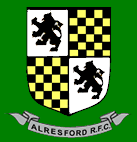 ARFC MEMBERSHIP FORM SEASON 2017/2018(1 September 2017 – 31 August 2018)Name:									DOB:	___/___/___Address:																		Postcode:	_____			Telephone:					(home)					(mobile)Email address:							Preferred playing position (if applicable):						_______Membership type (please tick):	*Direct Debit options only available via online payment through RFU GMS (all other membership types can also be paid for by this method, or alternatively by cash, cheque or bank transfer).To make online payments:Existing members: log in through the RFU GMS login page, https://gms.rfu.com/GMS (email membership@alresfordrfc.co.uk if you don’t know your username)New members: Complete and return this form; a link will be sent for payment once you’re registeredCheques payable to ARFC or online transfer to Barclays account:	Alresford RFC,  20-97-01,  70099139If using online transfer, please provide the following information to enable payment tracking.Payment date:				Reference: 	___________	           (e.g. MEM-JoeBloggs)I understand and agree that these details will be added to the England Rugby and ARFC databases but will not be used by any other party.Applicant’s signature:							Date:			Please return to Rob Walls, 3 Dorian Grove, SO24 9QR membership@alresfordrfc.co.ukPlease also sign up to the website: www.alresfordrfc.co.ukPlaying Membership – single payment£50Playing Membership – 12 monthly instalments*£50~£4.20 per monthPlaying Membership & match subs – single payment£100Playing Membership & subs – 12 monthly instalments*£120£10 per monthSocial – single payment£50Social – 12 monthly instalments*£50~£4.20 per monthVice President£50